Avenue des Arts 20 – 1000 Brussels Tel.: +32 2 645 52 10E-mail: info@eupave.eu – Website: www.eupave.euVAT BE 0896.192.304RPM Bruxelles – RPR Brussel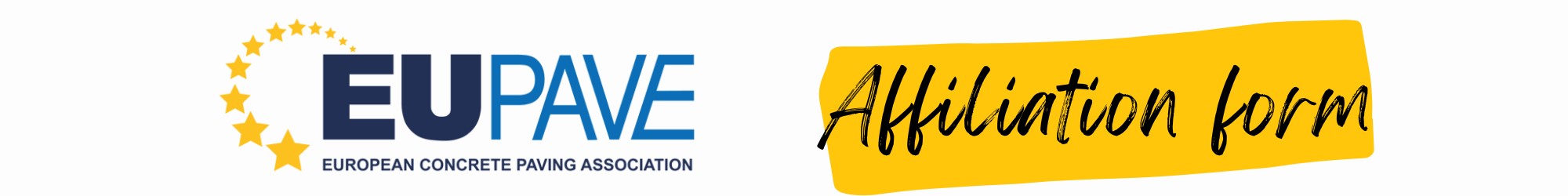 INVOICING INFORMATIONPLEASE SEND THE FORM FILLED TO ELISE CARABÉDIAN, E.CARABEDIAN@EUPAVE.EUCOMPANY/ASSOCIATION’S NAME (IN FULL AND CORRECT SPELLING)FULL ADDRESSVAT NUMBERWEBSITECONTACT PERSONEMAILTYPE OF AFFILIATION REQUESTEDASSOCIATE MEMBERDATE